نهج السيرة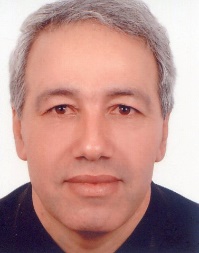 المعلومات الشخصية:	الاســم الشـخــصـي:     	          محمـد		الاســم العــائــلـــــي :                	  كــلاد		تاريخ ومكان الازديــــاد :         12 اكتوبر 1961 باسفيالجنــســــيـــــة :                          مغربية			الـحالـة العائــلـيـــة :  	 متزوجعـــدد الاطــفــــال : 		  3 	الإطار : 		أستاذ مؤهل-الدرجة ج (C)-الرتبة 2.                    المـهـمـة الحالــيــة:                أستاذ باحث بشعبة الجغرافيا - كلية الأداب والعلوم الإنسانية -جامعة القاضي عياض - مراكش                        الـعـــنـــــــوان :    	              20 بلوك 5 حي لمياء ، ص ب :289  أسفي الــهــاتـــــــف  :                          0661224669 / 0524629279  		 البريد الإلكتروني:                 m.gallad@uca.ac.ma	     	  	          الشهادات الجامعية:	الإجازة في التاريخ والجغرافيا-تخصص: جغرافـيا، دورة يونيو 1984. جامعة محمد الخامس كلية الآداب والعلوم الإنسانية ـ الرباط.    دبلوم الدراسات المعمقة في علوم التربية-تخصص: منهجية تدريس الجغرافيا. دورة يونيو 1992، جامعة محمد الخامس ـ كلية علوم التربية ـ الرباط.	دبلوم الدراسات العليا في علوم التربية -تخصص: منهجية تدريس الجغرافيا.  12يوليوز 1996، جامعة محمد الخامس ـ كلية علوم التربية ـ الرباط.دكتوراه الدولة في علوم التربية -تخصص: منهجية تدريس الجغرافيا. 26 أبريل 2013، جامعة محمد الخامس ـ السويسي، كلية علوم التربية ـ الرباط.شهادة التأهيل الجامعي،21 ماي 2016.جامعة القاضي عياض، كلية الأداب والعلوم الإنسانية، مراكش.البحوث المنجزة:سوق سبت جزولة (إقليم اسفي) دراسة جغرافية. بحث لنيل الإجازة في التاريخ والجغرافيا-تخصص: جغرافيا. إشراف الأستاذ: إسماعيل العلوي. 1983-1984، جامعة محمد الخامس ـ كلية الآداب والعلوم الإنسانية-الرباط.تحليل مضامين كتاب التاريخ للسنة الرابعة من السلك الأول. بحث مقدم لنيل دبلوم المركز التربوي الجهوي -شعبة الاجتماعيات.    إشراف الأستاذ: عمر بن بادة.   1984-1985. المركز التربوي الجهوي -درب غلف -الدار البيضاء.	التعبير الكارطغرافي : تدريس القراءة الكارطغرافية بالتعليم الأساسي-السنة التاسعة نموذجا - بحث مقدم لنيل دبلـوم الدراسات العليا في علوم التربية تخصص : منهجية تدريس الجغرافيا. إشراف الأستاذ: الدكتور محمد زكـور. 1995-1996.جامعة محمد الخامس ـ كلية علوم التربية -الرباط، الميزة: حسن جدا.التعبير الكارطغرافي  والتمثلات المجالية: دراسة لقياس أثر التحصيل الكارطغرافي على التمثلات المجالية لطلبة مسلك الجغرافيا بالكليات متعددة التخصصات – الكلية متعددة التخصصات بأسفي نموذجا. بحث مقدم لنيل دكتوراه الدولة في علوم التربية تخصص منهجية تدريس الجغرافيا -إشراف الأستاذ: الدكتور محمد فتوحي. 2012-2013.جامعة محمد الخامس السويسي ـ كلية علوم التربية -الرباط، الميزة: مشرف جدا.بيان الخدمات:المشاركات العلمية: (الندوات والأيام الدراسية والمؤتمرات وفرق البحث) الندوات والأيام الدراسية:ندوة " إدمـاج مناهج التربية البيئية في إعداد مدرسي التعليم الأساسـي". 13 -16 يوليوز 1992. كلية علوم التربية بالرباط بتعاون مع مكتب اليونيسكو الإقليمي للتربية في البلاد العربية.ندوة " دينامية السـطح: الـتركات الرباعــية والتطورات الحـديثـة ". فبراير   1992 شعبة الجغرافيا-كلية الآداب والعلوم الإنسانية ببني ملال.ندوة " الترجمة في العـالم العربـي: واقع وآفاق ".27 -30 نونبر 1996. مدرسة الملك فهد العليا للترجمة بطنجة بتعاون مع الفيدرالية الدولية للمترجمين.ندوة " الترجمة والتعريب والاصطلاح: حصيلة وآفاق ". 16 -18 يونيو 1998. معهد الدراسات والأبحاث للتعريب، بتعاون مع المنظمة العربية للتربية والثقافة والعلوم.ندوة " التكوين المستمر والتنمية".15 -16 أكتوبر 2002، كلية الآداب والعلوم الإنسانية بالجديدة.المناظرة الوطنية الأولى حول " التكوين المستمر ". الأكاديمية الجهوية للتربية والتكوين جهة دكالة عبدة. 14 -15 دجنبر 2006، أسفي.الملتقى العلمي الثاني حول تدبير وتثمين الموارد الطبيعية بالأوساط الهشة. مختبر الجيومرفلوجيا والبيئة/ ماستر دينامية الأوساط وتدبير الموارد الطبيعية. 21يونيو2014. كلية الأداب بمراكش.الندوة الدولية للأيام البيداغوجية الحادية عشرة حول الجامعة ونهضة المجتمع بين التصور والواقع والمأمول. كلية الآداب والعلوم الإنسانية بأكادير/مختبر الدراسات والأبحاث: «الجغرافيا، إعداد المجال والتنمية"/المنتدى الوطني للتعليم العالي والبحث العلمي فرع أكادير/المعهد العالمي للفكر الإسلامي. 31أكتوبر و1نونبر 2014. كلية الأداب بأكادير.قراءة في كتاب: قضايا المنهج في العلوم الإنسانية المعاصرة للأستاذ عبد الفتاح أبو العز. مختبر الجيومرفلوجيا والبيئة/ ماستر دينامية الأوساط وتدبير الموارد الطبيعية / مركز الدراسات في الدكتوراه. 12ماي 2015. كلية الأداب بمراكش.الندوة الوطنية الأولى حول ديداكتيك التاريخ والجغرافيا: قضايا ومقاربات بيداغوجية. 13و14ماي 2015 المركز الجهوي لمهن التربية والتكوين -الفرع الإقليمي بأكادير -مركز التكوين المستمر الزرقطوني بأكادير.	يوم دراسي حول التعمير الاستشرافي لجهة مراكش أسفي: أية مدينة للغد؟ الإجازة المهنية: الفاعل في التنمية الاجتماعية.15ماي 2015. كلية الأداب بمراكش.	الندوة العلمية متعددة التخصصات حول العلوم الاجتماعية وديناميات التغيير والاستمرارية في المغرب. جامعة الأخوين إفران، المغرب. 23و24ماي 2015. جامعة الأخوين إفران، المغرب.ندوة وطنية حول الفيضانات، التدبير المستدام للأراضي وإعداد التراب دروس كوارث خريف 2014 بالجهات الوسطى والجنوبية من المغرب. الجمعية الوطنية للجغرافيين المغاربة. 29و30ماي 2015. كلية الآداب الرباط.	ندوة وطنية حول الفاعلون، الحكامة والتنمية الجهوية: أية مقاربة جغرافية؟ مجموعة البحث حول التدبير الجهوي والتنمية الترابية بكلية الأداب بمراكش. 30ماي 2015. كلية الأداب بمراكش.	يوم دراسي حول. الدينامية الحالية وتدبير المخاطر بالأوساط الطبيعية المغربية. مختبر الجيومرفلوجيا والبيئة، ماستر دينامية الأوساط وتدبير الموارد الطبيعية. 13 يونيو 2015. كلية الأداب بمراكش.	ندوة دولية حول السواحل المغربية بين التغيرات المناخية ورهانات التدبير. مختبر الجيومرفلوجيا والبيئة، ماستر دينامية الأوساط وتدبير الموارد الطبيعية. 28 أكتوبر2015. كلية الأداب بمراكش.	الملتقى 21 للجيومرفلوجيين المغاربة حول الأوساط الطبيعية الأطلنتية الجيومرفلوجيا والتنمية المستدامة. مختبر الجيومرفلوجيا، الجمعية المغربية للجيومرفلوجيا.  16-17دجنبر 2015. كلية الأداب عين الشق الدار البيضاء.يوم دراسي حول: وقع التغيرات المناخية على استدامة الموارد الطبيعية بالمغرب. مختبر الجيومرفلوجيا والبيئة، ماستر دينامية الأوساط وتدبير الموارد الطبيعية. 26 ماي 2016. كلية الأداب بمراكش.الندوة الدولية حول: التحولات المناخية والتغيرات البيئية بحوض البحر المتوسط،الجمعية المغربية للجيومورفلوجيين                    19-20 أكتوبر 2016 بكلية الأداب والعلوم الإنسانية بمراكش.الندوة الدولية حول: الترب، المشاهد والبيئة في مواجهة التغيرات المناخية: الوقع والتكيف، 16-17 نونبر 2016 بالكلية متعددة التخصصات بأسفي.اليوم الدراسي حول: الموارد الطبيعية بالمغرب والتغيرات المناخية، الحساسية والتكيف، 23 نونبر 2016 بكلية الأداب والعلوم الإنسانية بمراكش.اليوم الدراسي حول: غابات المناطق الجافة، بين الفضول العلمي ورصيد التجديد السوسيو-بيئي، 21 مارس 2017 بكلية الأداب والعلوم الإنسانية بمراكش.اليوم الدراسي حول: الموارد الطبيعية بالمغرب والتغيرات المناخية، الحساسية والتكيف، 23 نونبر 2016 بكلية الأداب والعلوم الإنسانية بمراكش.الندوة الدولية حول: الجهوية في المغرب: دراسة في الأنساق والوظائف.9-10 ماي 2017 بالكلية المتعددة التخصصات بأسفي.اليوم الدراسي حول: البيئة الجهوية وتحديات التنمية، 20 ماي 2017 بكلية الأداب والعلوم الإنسانية بمراكش.ندوة وطنية حول: الأوساط الجبلية المغربية بين الاختلالات البيئية والتحولات السوسيو مجالية. 12-13 دجنبر 2017 بكلية الآداب والعلوم الإنسانية بمراكش.ندوة دولية حول: تدريس العلوم الإنسانية: الواقع والآفاق. 13-14 دجنبر 2017. المركز الجهوي لمهن التربية والتكوين – فرع أسفي. يوم إخباري في موضوع: أنشطة مركز الدراسات والتقويم والأبحاث البيداغوجية. 21 مارس 2018. كلية العلوم السملالية، مراكش المغرب..ندوة دولية حول: الكارطغرافيا والاستعمالات الجغرافية: وظيفية لاستخدام وعوائق الملاءمة. 4-5 أبريل 2019 بكلية الآداب والعلوم الإنسانية بمراكش.يوم إخباري حول موضوع: الابتكار البيداغوجي بجامعة القاضي عياض، تقاسم تجارب. 20 أبريل 2019. كلية العلوم السملالية، مراكش المغرب.المؤتمرات: المؤتمر الثاني للجغرافيين الأفارقة. أبريل 1993، الرباط. (المائدة المستديرة المختصة حول تدريس الجغرافيا. 22 أبريل 1993. كلية علوم التربية، الرباط.)المؤتمر الوطني الثاني للجغرافيين الشباب. التراب: الفاعلون، التجديدات ورهانات التنمية. 22-23 أبريل 2016. نادي القاضي عياض للجغرافيا، جمعية المنتدى الوطني للجغرافيين الشباب، كلية الأداب والعلوم الإنسانية بمراكش التابعة لجامعة القاضي عياض.فرق البحث:عضو سابق يمختبر  الديداكتيك التواصل والمجتمع(LADICOS) . جامعة محمد الخامس ـ السويسي. كلية علوم التربيةـ الرباط.عضو سابق بالفريق الجهوي للمناهج والبرامج المحلية بجهة دكالة عبدة.عضو سابق بالفريق الجهوي للمكونين في إطار مشروع بروكاديم PROCADEM.عضو سابق بفريق البحث حول المقاربات البيداغوجية والديداكتيك (GRAPED). عضو سابق بهيئة تحرير مجلة الطرس.عضو مختبر الجيومورفولوجيا، البيئة والمجتمع، جامعة القاضي عياض بمراكش.عضو لجنة القراءة بمجلة مشاهد جغرافية.عضو مركز الدراسات والتقويم والأبحاث البيداغوجية (CEERP) بجامعة القاضي عياض بمراكش,الكتب المنشورة:سيميائية التعبير الخرائطي، دار النشر ، إديسيون بلوس، الدار البيضاء، 2018.التأليف المدرسي الجماعي:كتاب الاجتماعيات للسنة الرابعة من التعليم ابتدائي دار نشر المعرفة الرباط 2003.منار الاجتماعيات للسنة الثانية من التعليم الثانوي الإعدادي –طوب إديسيون، الدار البيضاء 2003. في رحاب التربية الأسرية للسنة الثانية من التعليم الثانوي الإعدادي مكتبة السلام الجديدة – الدار العالمية للكتاب، الدار البيضاء 2003.منار التاريخ والجغرافيا -الجذوع المشتركة للتعليم الثانوي التأهيلي – جدع التعليم الأصيل وجدع العلوم وجدع التكنولوجيا –طوب إديسيون، الدار البيضاء 2005.منار الجغرافيا -الجذوع المشتركة للتعليم الثانوي التأهيلي – جدع الآداب والعلوم الإنسانية–طوب إديسيون، الدار البيضاء 2005.في رحاب التاريخ -الجذوع المشتركة للتعليم الثانوي التأهيلي – جدع الآداب والعلوم الإنسانية– مكتبة السلام الجديدة – الدار العالمية للكتاب، الدار البيضاء 2005.في رحاب التاريخ – السنة الأولى من سلك الباكالوريا– مسلك الآداب والعلوم الإنسانية–مسلك اللغة العربية بالتعليم الأصيل مكتبة السلام الجديدة – الدار العالمية للكتاب، الدار البيضاء 2006.منار الجغرافيا – السنة الأولى من سلك الباكالوريا – مسلك الآداب والعلوم الإنسانية/مسلك اللغة العربية بالتعليم الأصيل–طوب إديسيون، الدار البيضاء 2007.منار التاريخ والجغرافيا -السنة الأولى من سلك الباكالوريا – مسالك العلوم الشرعية بالتعليم الأصيل/ العلوم الرياضية/العلوم التجريبية / العلوم الاقتصادية والتدبير–طوب إديسيون، الدار البيضاء 2007.التداريب التكوينية التخصصية:	تدريب حول " الخرائطية بواسطة الحاسوب «، وزارة التربية الوطنية ـ مديرية الإحصاء والتقديرات المستقبلية والبرمجةـ قسم برمجة البناءات والتجهيزات ـ خلية الخرائطية، الرباط. ينايرـ مارس ـ ماي ـ يونيو1997. تدريب حول "تدبير الممتلكات" وزارة التربية الوطنية ـ مديرية الممتلكات، أكادير ،1996.تدريب حول «التعاون اللاممركز" وزارة التربية الوطنية ـ مديرية التعاون والارتقاء بالتعليم الخاص، مراكش، 1998.تدريب حول"إعداد النصوص الأساسية للتعاون وتقويم الشراكة" مديرية التعاون والارتقاء بالتعليم الخاص، الرباط، 1999.دورات تكوينية حول "المناهج الجهوية والمحلية" وزارة التربية الوطنية، مديرية المناهج بتعاون مع منظمة اليونيسف بالمغرب، موسم 2004-2005.دورة تكوينية حول "دعم التكوين الأساس في مجال الجودة" وزارة التربية الوطنية، مديرية المناهج بتعاون مع منظمة اليونيسف بالمغرب الرباط، دجنبر 2007.تدريب حول التدبير التشاركي في إطار مشروع بروكاديم، الجديدة، فبراير 2007. دورة تكوينية حول "منهجية ووسائل تدبير المشاريع" وزارة التربية الوطنية، أسفي، 17-20 ماي 2010.الدورة التكوينية لفائدة مكوني برامج محو الأمية، مكتب الدراسات Ac prodef   بتعاون مع مديرية محو الأمية، مراكش، 8-9 فبراير 2012.+الدورة التكوينية حول التعليم عن بعد، جامعة حمدان بن محمد الذكية بالإمارات العربية المتحدة دورة أبريل 2020.الدورة التدريبية المتقدمة حول الملكية الفكرية وأشكال التعبير الثقافي التقليدي،أكاديمية المنظمة العالمية للملكية الفكرية (WIPO) أبريل 2020.المقالات المنشورة:الجغرافيا والتربية البيئية، أية علاقة؟ مجلة أفاق تربوية، عدد 7/1993.المناهج التربوية المعلوماتية: مناهج الدوالج العربية. معالم تربوية، العدد 5 ماي 1997.عوائق ترجمة المصطلحات الجغرافية إلى اللغة العربية: المصطلحات الكارطغرافية نموذجا. مجلة ترجمان، العدد 1 المجلد 7، أبريل 1998.المقروئية الكارطغرافية. مجلة علوم التربية، العدد 22 المجلد 3، مارس 2002.إشكالات الاصطلاح في ترجمة التعابير الجغرافية إلى اللغة العربية. مداخلة مقدمة في إطار ندوة " الترجمة والتعريب والاصطلاح: حصيلة وآفاق". منشورات معهد الدراسات والأبحاث للتعريب بالرباط، أكتوبر 1999.مواد بمعلمة المغرب (المجلدان 7 و11).مشروع محطة توليد الطاقة الكهربائية بأسفي، الآثار المحتملة ووقعها على البيئة والمجتمع الإقليميين. مجلة جغرافية المغرب. العدد 30. 2015. ص ص: 107-120الاختلالات البيئية وتأثير تدخل الإنسان بالشريط الساحلي لشمال آسفي. مجلة مشاهد جغرافية. العدد 3. 2016. ص ص : 33-50.تأثر الفكر اليوناني على الخرائطية العربية الإسلامية: صورة الأرض بين الخوارزمي وبطليموس. مجلة ضفاف. كلية الأداب والعلوم الإنسانية – جامعة القاضي عياض – مراكش. العدد 2. 2017. ص ص : 147-177.رصد وتقييم أولي لبؤر الأثار البيئية بجهة مراكش أسفي. مجلة مشاهد جغرافية. العدد 5. 2018. ص ص : 9-38.L’arganeraie un agroecosysteme en metastabilite face aux changements globaux. Revue Paysage géographique. N° 5- 2018.PP :47-62.المهام والمسؤوليات الوظيفية والطوعية: منسق إقليمي لمشاريع البرنامج الاستعجالي بنيابة إقليم أسفي منذ  فبراير2011 إلى متم سنة 2013.عضو المجلس الجهوي للتكوين بأكاديمية جهة دكالة عبدة من سنة 2008 إلى متم سنة 2013.عضو فريق تكوين الأطر التربوية والأطر المكلفة بمهام الإدارة التربوية منذ 1998 إلى متم سنة 2013.عضو فريق التكوين الجهوي في برامج محو الأمية والتربية غير النظامية منذ 2006 إلى متم سنة 2013.أستاذ متعاون بكلية علوم التربية بالرباط من2000 إلى 2003.أستاذ متطوع بالجامعات الشعبية – موسم 2004-2005 – المملكة المغربية كتابة الدولة المكلفة بالشباب.أستاذ متعاون بالكلية المتعددة التخصصات بأسفي من 2003 إلى 2013.عضو القيادة العامة لمنظمة الكشاف المغربي منذ سنة 2001.مفوض وطني مكلف بالاستراتيجية والدراسات بمنظمة الكشاف المغربي.مفوض جهوي لمنظمة الكشاف المغربي بجهة دكالة عبدة منذ سنة 2009 إلى غاية 2016.مفوض جهوي لمنظمة الكشاف المغربي بجهة أسفي منذ سنة 2016 إلى الآن.مندوب إقليمي لمنظمة الكشاف المغربي بأسفي منذ سنة 2003.رئيس هيئة المساواة وتكافؤ الفرص ومقاربة النوع بجماعة أسفي منذ 2016.عضو مجلس كلية الأداب والعلوم الإنسانية بمراكش ( 2017-2019).منسق لجنة المالية بمجلس  كلية الأداب والعلوم الإنسانية بمراكش ( 2017-2019).عضو اللجنة البيداغوجية بمجلس  كلية الأداب والعلوم الإنسانية بمراكش ( 2017-2019).عضو  اللجنة العلمية بمركز الدراسات والتقييم والأبحاث البيداغوجية . 2019-2018(CEERP)  المؤهلات الكشفية:الشارة الخشبية الثنائية (شهادة دولية) 1993.الشارة الخشبية الثلاثية (دراسة مساعدي قادة التدريب-شهادة دولية) 1998.الشارة الخشبية الرباعية (دراسة قادة التدريب-شهادة دولية) 2008.المشاركات الكشفية العربية والدولية: الورشة العربية حول الصحة الإنجابية بتونس 1996.المؤتمر الكشفي العربي الخامس والعشرون المركز الكشفي العربي الدولي، القاهرة جمهورية مصر العربية من 7إلى12نونبر 2007.الندوة الكشفية العربية الثالثة عشر لمسؤولي جميع المهام، القاهرة، جمهورية مصر العربية من 6إلى12 أبريل 2007.اللقاء الكشفي العربي الأوروبي حول " الكشفية في خدمة التنمية البشرية" مركز عبد الكريم الفلوس، المعمورة، المغرب، ماي 2010.اللقاء الكشفي العربي الأوروبي التاسع الجزائر العاصمة، الجزائر، 23-29 ماي 2011.لقاء "أكورا 2011 AGORA" حول " الربيع العربي" جينوا، إيطاليا، 10-11 شتنبر 2011.الأيام الكشفية الثقافية المغربية البرتغالية، لشبونة، البرتغال، 14-21 نونبر 2011.الدورات التكوينية التي تم تأطيرها في مجال محو الأمية والتربية غير النظامية: الدورة التكوينية لفائدة مكونات ومكوني محو الأمية المنظمة من طرف مكتب الدراسات Ac prodef ، (أسفي، الصويرة أكادير، وارزازات، مراكش) من يوليوز 2010 إلى أبريل 2012.الوحدات المدرسة بمؤسسات التعليم العالي: